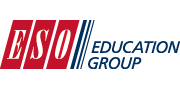 Euroškola Česká Lípa střední odborná škola s.r.o.Železničářská 2232, Česká Lípatel. 601 360 608, 602 459 011, e-mail: euroskcl@eso-cl.cz, ceskalipa.euroskola.czVÝROČNÍ ZPRÁVA O ČINNOSTI ŠKOLYZA ŠKOLNÍ ROK 2018/2019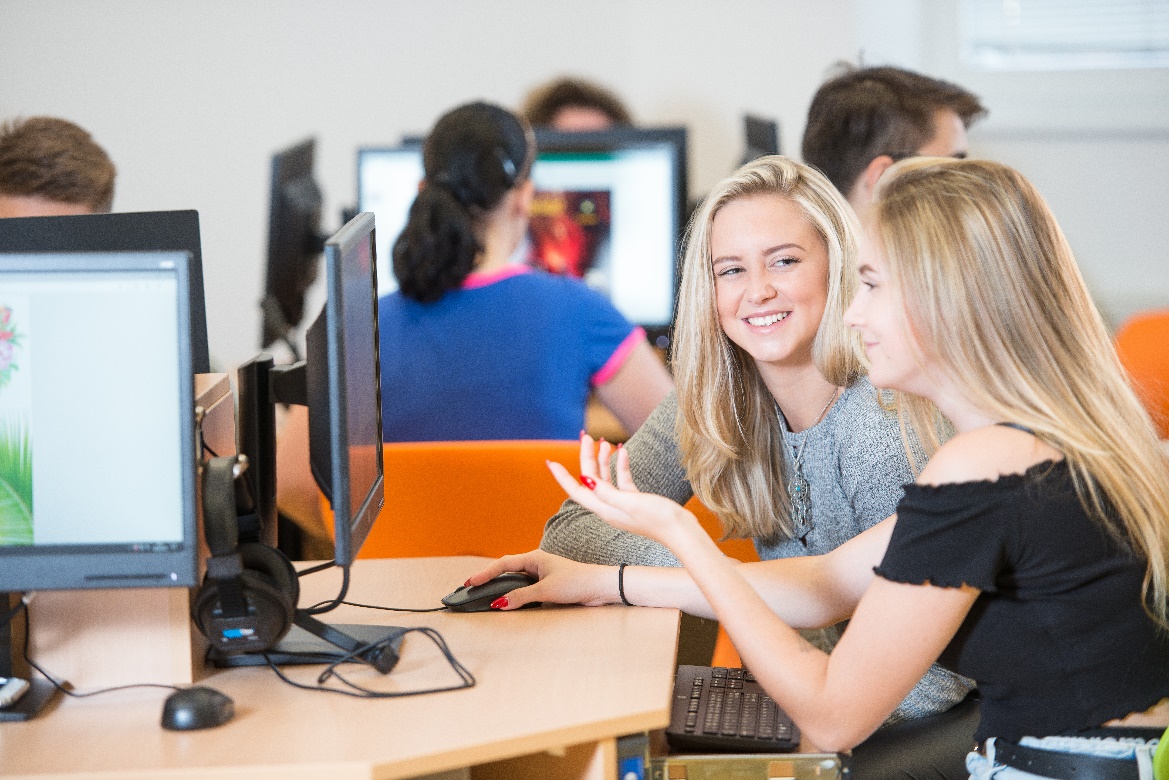 Zpracovala a předkládá:	Mgr. Petra KašparováMísto, datum:	Česká Lípa 7. 10. 2019Schválila Školská rada Euroškoly Česká Lípa střední odborné školy s.r.o.Předseda:	Mgr. Michaela HostinskáMísto, datum:	Česká Lípa 7. 10. 20191.	Základní údaje o škole	5A.	Název organizace	5B.	Zřizovatel školy	5C.	Vedení školy	5D.	Školská rada	5E.	Zařazení do rejstříku škol	5F.	Celková kapacita školy	5G.	Certifikáty	52.	Organizace studia	6A.	Přehled oborů vzdělávání školy zařazených ve školském rejstříku od 1.9.2009 pod č.j. 19 070/2008-21	6B.	Materiální zabezpečení výuky	6C.	Zabezpečení výuky ICT technologií ve škole	73.	Personální zabezpečení školy	8A.	Přehled věkové skladby a odborné způsobilosti pedagogických pracovníků	8B.	Změna v pedagogickém sboru (absolventi, odchody)	9C.	MZDOVÉ PODMÍNKY PRACOVNÍKŮ	9D.	Další vzdělávání pedagogických pracovníků	94.	Údaje o počtu žáků	10A.	Počty tříd a žáků podle studijních oborů	10B.	Přijímací řízení	115.	Výsledky výchovy a vzdělávání (podle cílů	13stanovených vzdělávacími programy)	13A.	Výsledky maturitních zkoušek	14B.	Výchovná opatření	14C.	Prospěch žáků maturitního studia	15D.	Prospěch žáků dálkovéHO nástavbového studia	15E.	Přehled počtu zameškaných a neomluvených hodin (stav k 31. 6. 2019)	15F.	Uplatnění absolventů	166.	Spolupráce se sociálními partnery	16A.	RVP 63-41-M/01 Ekonomika a podnikání, ŠVP Bezpečnostní služby	17B.	RVP 63-41-M/01 EKONOMIKA A PODNIKÁNÍ, ŠVP MARKETING A REKLAMA	17C.	RVP 65-42-M/01 Hotelnictví, ŠVP hotelnictví a cestovní ruch	177.	Realizace dalšího vzdělávání a celoživotního učení	188.	Zapojení Euroškoly do projektů	199.	Další aktivity a prezentace školy na veřejnosti	20A.	Zážitková pedagogika – adaptační kurz 1. ročníků	20B.	Odborné praxe v ČR	20C.	Zahraniční odborné praxe	21D.	Odborné kurzy oboru hotelnictví	21E.	Přednášky a besedy	21F.	Projektová výuka	22G.	Kulturní, společenské a charitativní akce	22H.	Exkurze, zahraniční poznávací zájezdy, výlety	23I.	Sportovní aktivity	24J.	soutěžE (s výjimkou sportovních)	25K.	ÚSPĚCHY ŽÁKŮ	26L.	Mimoškolní činnost	2610.	Poradenské služby	27A.	Činnost výchovného poradce	27B.	Činnost metodika prevence – realizace preventivního programu školy	27C.	Činnost studentské rady	2711.	Řízení školy	28A.	Realizace hlavních cílů stanovených školou pro roky 2018/2019	28B.	Vnější evaluační procesy	28C.	Vnitřní evaluační procesy	29D.	Spolupráce vedení školy s rodiči	2912.	Další záměry školy	30A.	Vzdělávací proces	30B.	Portfolio žáků školy	30C.	Prezentace školy:	31D.	Řízení školy	31E.	Investice	31F.	Celoživotní vzdělávání, rekvalifikační a vzdělávací kurzy	3113.	Údaje o výsledcích kontrol	3214.	Základní údaje o hospodaření školy	33A.	Audit hospodaření	33B.	VYÚČTOVÁNÍ DOTACE POSKYTNUTÉ NA OBDOBÍ ŠKOLNÍHO ROKU 2018/2019	3415.	Poskytování informací	3516.	Informace o projednání výroční zprávy	3617.	Seznam příloh	37Základní údaje o školeNázev organizaceNázev organizace:	Euroškola Česká Lípa střední odborná škola s.r.o.Sídlo organizace:	Železničářská 2232, 470 01 Česká Lípatel. 601 360 608, 602 459 011, e-mail: euroskcl@eso-cl.cz, www.euroskola.czPrávní forma:	společnost s ručením omezenýmIČ: 	250 22 342IZO školy: 	108 028 917	Identifikátor školy:	600010112Druh školy:	střední odbornáZřizovatel školyNázev zřizovatele:	ESO Euroškola s.r.o.Sídlo zřizovatele:	Trojská 211/110, 171 00 Praha 7, tel. 226 254 027IČ zřizovatele:	442 64 445Vedení školyŘeditelka školy:	Mgr. Petra Kašparovátel. 601 360 608, e-mail: kasparova@eso-cl.czZástupkyně ředitelky:	Mgr. Michaela Hostinskátel. 601 360 608, e-mail: hostinska@eso-cl.czVedoucí dalšího vzdělávání:	Ing. Petra Kameníkovátel. 602 459 011, e-mail: kamenikova@eso-cl.czŠkolská radaPředseda: 	Mgr. Michaela Hostinská – zástupce učitelů tel.: 601 360 608, e-mail: hostinska@eso-cl.cz	Člen rady:	Ivana Rácová – zástupce zákonných zástupců nezletilých žákůČlen rady:	Mgr. Radim Jendřejas – zástupce zřizovatele,tel. 226 254 027, e-mail: jendrejas@esopraha.czZařazení do rejstříku škol 1. 9. 1992 (č.j. 16686/92/242)Celková kapacita školy860 žákůCertifikátyCertifikát kvality DIN EN ISO 9001: 2015 07.04.2017 (Příloha č. 1)Organizace studiaPřehled oborů vzdělávání školy zařazených ve školském rejstříku od 1.9.2009 pod č.j. 19 070/2008-21Vedení školy se snaží zatraktivnit výuku, aby byla pestřejší, kvalitnější a modernější a obohatit ji tak, aby odpovídala vzdělávacím potřebám 21.stoleti, proto podalo žádost na MŠMT o změnu z dálkové formy vzdělávání (2 r. 0 měs.) na kombinovanou formu vzdělávání (2 r. 0 měs.), žádost byla schválena a od 1. 9. 2019 bude probíhat výuka v nástavbovém studiu kombinovanou formou. Chtěli bychom tak vyjit vstříc uchazečům o studium, kteří se nemohou plně účastnit prezenční výuky (s ohledem na pracovní vytížení), přesto však mají zájem vzdělávat se. Materiální zabezpečení výukyVšech 17 učeben ve škole je vybaveno učitelským počítačem, reproduktory 
a dataprojektorem s projekčním plátnem. V pěti učebnách jsou místo pláten instalovány interaktivní SMART tabule.Všechny počítače (v kmenových třídách, odborných učebnách, počítačových učebnách, kabinetech i kanceláři) jsou připojeny do sítě LAN. Rychlost připojení k internetu je 30 Mbps.Vysokou úroveň výuky zajišťují:tři učebny informačních technologií multimediální jazyková učebna Robotel SmartClass+cvičná restauracecvičná kuchyněŠkola nedisponuje vlastní tělocvičnou, proto byla základní výuka tělesné výchovy realizována v tělocvičně nedaleké ZŠ Slovanka a ve Fitness centru Martin Hrdlička. Sportovní nabídka pro žáky je každoročně doplněna pořádáním lyžařských, vodáckých a turistických kurzů, účastí na různých sportovních soutěžích.Pro zajištění modernizace výuky v rámci e-learningových metod je používán internetový systém „Škola za školou“. Učitelé a žáci mají pro výuku kromě internetu k dispozici také odborné časopisy a účastní se dalšího vzdělávání.Při klasické a projektové výuce jsou používány fotoaparáty a videokamera.V prostorách školy je kantýna, kde se žáci mohou během přestávek občerstvit. Zabezpečení výuky ICT technologií ve školeVšech 17 učeben ve škole je vybaveno učitelským počítačem, projektorem a reproduktory.Výpočetní technika: Výuka výpočetní techniky a souvisejících předmětů je zajišťována ve třech počítačových učebnách (vždy jedno pracoviště pro vyučujícího plus 16, 15 a 26 počítačů) a v jedné specializované multimediální jazykové učebně Robotel SmartClass+ (1+20 pracovišť). Ve dvou počítačových učebnách jsou dataprojektory, v dalších dvou dataprojektory se SMART tabulemi a ve všech jsou k dispozici tiskárny pro vyučující i žáky. V běžných učebnách je vždy jeden počítač pro vyučujícího, který je připojen k dataprojektoru a ozvučení, v 5 učebnách jsou SMART tabule. Všichni vyučující mají v kabinetech počítače pro svoji potřebu společně s tiskárnami. K dispozici jsou dvě kopírky a scanner.Konektivita: Všechny počítače jsou připojeny k vnitřní počítačové síti a k Internetu. Celá škola je pokryta signálem Wi-Fi, který je přístupný vyučujícím, žákům i hostům. Škola je plně zapojena do projektu eduroam (poskytuje připojení návštěvníkům, všichni zaměstnanci i žáci mohou využívat). Všichni vyučující i žáci mají účty ve školní Active Directory, vlastní úložný prostor na serverech a mají na sdílených discích přístup k výukovým materiálům a softwarovému vybavení.Informační systém: Systém Bakaláři poskytuje studijní informace a klasifikaci jak uvnitř školy, tak prostřednictvím webových stránek z Internetu a nabízí propojení na aplikaci pro mobilní telefony.Softwarové vybavení: Škola využívá systém Office 365 s licencí pro školství pro zajištění e-mailových stránek pro všechny vyučující i žáky s podporou Office 365 online aplikací. V učebnách je využíván Office 2016, LibreOffice i další programy pro podporu výuky (například Gimp, InkScape, 7Zip, IrfanView, Double Commander, VLC, Notepad++, Paint.NET, Krita, Audacity, Adobe CS6). Škola zajišťuje provoz e-learningového systému Moodle pro elektronické testování a průvodce studiem. Pro kontakt s žáky je využíván systém Office 365 a Google G Suite (Microsoft Teams a OneDrive, Google Classroom a Drive apod.). V odborných učebnách je využíván systém Windows 10, v klasických učebnách a kabinetech i systém Windows 7.Standard konektivity: Ve škole je využíván systém DNSSEC pro stanice a též školní doména je pomocí něj zabezpečena. Ve škole je implementováno blokování hazardu podle zákona č. 186/2016 Sb o hazardních hrách. Webové stránky školy, portál Bakaláři a další školní webové servery poskytují HTTPS pomocí DV certifikátů. Škola je připojena pomocí IPv6.Personální zabezpečení školyVe školním roce 2018/19 pracovalo na Euroškole 17 stálých a 10 externích pedagogických pracovníků a 2 administrativní pracovnice. Průměrný věk pedagogů včetně externistů byl 45,6 let.Přehled věkové skladby a odborné způsobilosti pedagogických pracovníkůV tabulce není uváděn přepočtený počet, protože výkon těchto funkcí není hodinově zařazen do úvazku učitele, ale jako práce nad rámec přímé vyučovací povinnosti.Změna v pedagogickém sboru (absolventi, odchody)Ve školním roce 2018/2019 působili ve škole 2 nepedagogičtí pracovníci (2 administrativní pracovnice). Nebyl přijat žádný absolvent. Stálý pracovní poměr ukončily 2 pedagogické pracovnice (zákoník práce č. 262/2006 Sb., § 48/1a  ), 1 pedagogická pracovnice nastoupila na mateřskou dovolenou. Pro školní rok 2019/2020 byly přijaty pedagogické pracovnice.MZDOVÉ PODMÍNKY PRACOVNÍKŮOdměňování pracovníků Euroškoly se řídí vlastním mzdovým předpisem tj. Směrnicí pro odměňování zaměstnanců.Další vzdělávání pedagogických pracovníkůUskutečňuje se na základě „Ročního plánu vzdělávání zaměstnanců“, který vychází 
z cílů školy.Vyučující využívají zejména nabídky vzdělávacích organizací, které poskytují akreditované programy. Školení, semináře, přednášky využívají ke svému profesnímu růstu 
s cílem zdokonalení metodických postupů ve výuce, zkvalitnění ŠVP, zlepšení dovedností informačních technologií, ale i zkvalitnění řídící práce ve škole.Dalším zdrojem k rozšíření kompetencí pedagogů jsou projekty spolufinancované ze strukturálních fondů EU a Státního rozpočtu České republikyÚdaje o počtu žákůPočty tříd a žáků podle studijních oborůVe školním roce 2018/2019 vzdělávala Euroškola celkem 190 žáků v 10 třídách denního studia a 87 žáků v 5 třídách dálkového nástavbového studia (stav k 30. 6. 2019).Průměrný počet žáků na třídu denního studia bylo 19 žáků, v dálkovém nástavbovém studiu 17,4 žáci.Přijímací řízeníPřijímací řízení se koná podle § 60 až 64 zákona č. 561/2004 Sb. (školský zákon), ve znění zákona č. 178/2016 Sb. a vyhlášky č. 353/2016 Sb., o přijímacím řízení ke střednímu vzdělávání, kterou se stanoví podrobnosti o podávání přihlášek a organizaci přijímacího řízení ke vzdělávání ve středních školách. Kritériem pro přijetí a zařazení do studijních oborů Ekonomika a podnikání a Hotelnictví pro školní rok 2019/2020:počet bodů dosažených v testech jednotných přijímacích zkoušek z ČJL a MAT uchazeč může získat max. 100 bodů (mat 50 bodů a ČJL 50 bodů). Podmínkou pro přijetí uchazeče ke vzdělávání je, aby v testech dosáhl nenulový počet bodů v každém z testů a v součtu z obou testů alespoň 15 bodů.výsledky za poslední 3 klasifikační období na ZŠ – max. 30 bodůmotivační pohovor max. 15 bodůportfolio žáka (olympiády, diplomy, úspěchy v zájmové činnosti apod.) – max. 5 bodůV březnu 2018 škola uspořádala Přijímací zkoušky nanečisto, aby se žáci ZŠ seznámili se strukturou testových úloh, školním prostředím a aby odbourali případný strach a nejistotu ze zkoušek. S výsledky byli žáci seznámeni bezprostředně po konání zkoušek.Počet nově přijatých žáků: Údaje o přijímacím řízení Výsledky výchovy a vzdělávání (podle cílů             stanovených vzdělávacími programy)Pro zefektivnění účinnosti systému kontrol výsledků vzdělávání byl pro hodnocení předmětů využit řídící a kontrolní systém ISO. Výuka probíhala v souladu se ŠVP, který byl rozpracován do tematických plánů učitelů a plnění tematických plánů bylo diskutováno a vyhodnocováno v předmětových komisích. Školní rok byl organizován v souladu s Pokynem č. 10/2017 k organizaci školního roku 2018/2019 v termínech“ (Příloha č. 3). Vedení školy sledovalo a vyhodnocovalo výsledky vzdělávání žáků, a to průběžně i na konci vzdělávacího cyklu. Kromě vlastního hodnocení škola využívala i externí testování Společnosti pro kvalitu školy, o.s. Škole byla poskytnuta Zpráva z testování žáků 3. ročníků středních škol, se kterou byli seznámeni všichni pedagogové. Ve zprávě jsou výsledky sledovaných dovedností a doporučení pro školu. Vyučujícím předmětů maturitních předmětů (ČJL, ANJ, NEJ a MAT) ve 4. ročnících odhalí problémy jednotlivců či třídy, na které je třeba se soustředit. Zákonní zástupci byli o výsledcích vzdělávání žáků a o jejich docházce průběžně informováni prostřednictvím webové aplikace BAKALÁŘI a dvakrát ročně na pravidelných třídních schůzkách. V případě výchovných či prospěchových problémů třídní učitel(ka) nebo ředitelka školy zákonné zástupce kontaktuje okamžitě telefonicky, prostřednictvím elektronické pošty nebo pomocí nástroje KOMENS (aplikace BAKALÁŘI). Výchovná poradkyně, které vykonávala zároveň činnost metodičky prevence, poskytovala poradenské služby a preventivní péči v záležitostech týkajících se vzdělávání i v případě osobních problémů žáků. Součástí její práce byla také pomoc maturantům při výběru dalšího studia, žáci získávali informace o přehledu VOŠ a VŠ.Osmi žákům s identifikovanou potřebou podpůrných opatření vypracovala škola plány pedagogické podpory. Vedení školy má pro oblast rizikového chování žáků nastavený preventivní systém zahrnující eliminaci negativních projevů (poškozování majetku, zneužívání návykových látek, problematika školního klimatu a prevence šikany). Podpůrnou funkci plní v systému prevence řada aktivit (adaptační kurz, přednášky, kurzy, třídnické aktivity). Škola má nastavený systém pozitivní motivace žáků k dosahování co nejlepších studijních výsledků – viz Směrnice č. 6/2018 o stanovení školného, platbách a slevách. Úspěchy žáků jsou veřejně prezentovány (čestná tabule ve společných prostorách školy, informace ve školním časopise), žáky škola motivuje i finančně. V případě výborného prospěchu na vysvědčení je jim v následném klasifikačním období odpuštěno školné, slevami na školném jsou bonifikovány rovněž úspěchy talentovaných žáků v mezinárodních soutěžích. Slevu školného ve výši 50 % je poskytována i nově přijatým žákům na základě výsledků z předchozího vzdělávání. Od roku 2012 funguje na škole Studentská rada – poradní orgán vedení školy. Žáci se vyjadřují k zásadním otázkám chodu školy rovněž prostřednictvím anonymních anket. Vedení školy od roku 2017 přijalo nápravná opatření ke zlepšení výsledků společné části maturitní zkoušky, aby byly dosažené výsledky nad republikovým průměrem srovnatelných středních škol. Při výuce předmětů český jazyk a literatura, matematika a cizí jazyky se škola  zaměřila na přípravu společné části maturitní zkoušky při cvičném vypracování uvolněných didaktických testů a písemných prací při tzv. maturitní generálce (2× ve školním roce 2018/2019) + 1× se žáci 4. ročníku účastnili projektového dne na Metropolitní univerzitě Praha, kde si otestovali své znalosti cizích jazyků a seznámili se se základními strategiemi využitelnými při skládání jazykových zkoušek. Žákům i rodičům byla poté poskytnuta zpětná vazba ze všech těchto testování. Škola se také zapojila do projektu ŠABLONY – Šablona III/4.1 – Doučování žáků SŠ ohrožených neúspěchem (předměty český jazyk a literatura, německý jazyk, anglický jazyk, ekonomika, účetnictví), která primárně připravovala žáky na úspěšné složení společné i profilové části maturitní zkoušky. Výuka probíhala s cíli: připravit žáky na úspěšné složení společné i profilové části maturitní zkoušky,vzbudit u žáků zájem o studovaný obor,naučit žáky komunikovat v rodném jazyce a cizích jazycích.Výsledky maturitních zkoušekMaturitní zkoušky v jarním termínu probíhaly ve dnech: 20. – 24. 5. 2019 ve třídě P4B, H416. – 17. 5. 2019 ve třídě D327. – 31. 5. 2019 ve třídě D2A, D2NK maturitní zkoušce v jarním termínu nebyli připuštěni 2 žáci denního studia.Výchovná opatřeníProspěch žáků maturitního studiaProspěch žáků dálkovéHO nástavbového studiaPřehled počtu zameškaných a neomluvených hodin (stav k 31. 6. 2019)Uplatnění absolventůAbsolventi Euroškoly Česká Lípa jsou vybaveni vědomostmi, dovednostmi a schopnostmi, díky kterým se primárně uplatňují v praxi, pouze zlomek absolventů pokračuje a úspěšně ukončuje studium na vyšších odborných či vysokých školách.Spolupráce se sociálními partneryBez sociálních partnerů nemůže odborná škola našeho typu existovat. Spolupráce zaměstnavatelů se středními odbornými školami směřuje ke zkvalitnění středního odborného vzdělávání a přináší zvýšení kvality absolventů, což pozitivně ovlivňuje jak firmu, tak i region, protože se na trh dostává více kvalifikovaných pracovníků. Např. síť hotelů Morris si v průběhu čtyř let, kdy zde konají žáci odbornou praxi, vytipovává své budoucí spolupracovníky. Také do řad Policie České republiky nebo Městské policie nastoupila již desítka absolventů.  Odborná praxe žáků denního studia je plánovaná, smluvně zajištěná a pravidelně kontrolovaná. Žáci vypracovávají v průběhu praxe zprávu z odborné praxe a po návratu do školy prezentují svou práci před spolužáky a vedoucím učitelem odborné praxe. Zaměstnavatelé vyplňují formulář Hodnocení žáka. Tato zpětná vazba je souborem podnětných informací pro vedení školy a vzdělávací proces.Mezi nejvýznamnější sociální partnery školy patří: Zaměstnavatelé – největší podíl sociálního partnerství naplňují firmy, neboť se zapojují do přípravy a realizace školních vzdělávacích programů, do vymezení způsobilostí potřebných pro budoucí výkon povolání, které jsou zobecňovány. Výhody sociálního partnerství pro školu: žáci mají možnost seznámit se v rámci odborných praxí s autentickým pracovním prostředím, pracují s technologickými zařízeními a SW, kterými škola nedisponuje, a jsou pro ni nedostupné. Žáci na pracovištích získávají pracovní návyky.Rodiny žáků – tvoří rozhodující sociální a kulturní prostředí a ovlivňují vzdělávací aspirace i předpoklady žáků pro volbu jejich vzdělávací cesty. Někteří z rodičů jsou i sociálními partnery-zaměstnavateli. Další subjekty – např. Úřad práce České republiky kontaktní místo Česká Lípa, spolupráce započata před více než 20 lety. Škola realizuje kurzy v rámci rekvalifikací a dalšího vzdělávání. Vysoké školy – jsou sociálním partnerem zejména jako „odběratel“ absolventa střední odborné školy. Škola je partnerem Metropolitní univerzity Praha. Se subjekty, které zabezpečují výuku odborníky z praxe a účastní se profilové části maturitní zkoušky, je projednáván školní vzdělávací program.Škola ve školním roce 2018/2019 úzce spolupracovala s následujícími institucemi: RVP 63-41-M/01 Ekonomika a podnikání, ŠVP Bezpečnostní službyADC College London – realizace odborných stáží žákůAutoškola Vidimská s.r.o. – zabezpečení výuky odborníkem z praxe Hasičský záchranný sbor Libereckého kraje – zabezpečení výuky odborníkem z praxe v rámci teoretické odborné přípravy ve škole a realizace souvislé praxeMěstská policie Česká Lípa – realizace odborných praxíMetropolitní univerzita Praha, o.p.s. – workshopPolicie ČR – realizace odborných praxí, projektové dny, zabezpečení výuky odborníkem z praxe v rámci teoretické odborné přípravy ve škole a účast odborníka u profilové části maturitní zkouškySPORT RELAX Znamenáček – zabezpečení výuky odborníkem z praxe a účast odborníka u profilové části maturitní zkouškyRVP 63-41-M/01 EKONOMIKA A PODNIKÁNÍ, ŠVP MARKETING A REKLAMAAlza.cz – realizace odborných praxí žákůBohemia Crystal  – realizace odborných stáží žáků Spectrum Brand – realizace odborných praxí žákůSun Marketing – realizace odborných praxí žákůRVP 65-42-M/01 Hotelnictví, ŠVP hotelnictví a cestovní ruchADC College London – realizace odborných stáží žáků Metropolitní univerzita Praha, o.p.s. – workshopMorris CL s.r.o. – realizace odborných praxí žákůSBV Trading spol. s r.o. – realizace odborných praxí žákůTOP HOTEL Praha – realizace odborných praxí žákůRestaurace U Sapíků – realizace odborných praxí žákůDalší subjekty:Adient Czech Republic, k.s., Česká LípaALS Czech Republic, s.r.o., Laboratory Česká LípaFestool s.r.o., Česká LípaMěsto Česká Lípa Krajský úřad Libereckého krajeOkresní hospodářská komora LiberecSdružení TULIPAN, z.s., LiberecÚřad práce České republiky, kontaktní pracoviště Česká Lípapracoviště právnických i fyzických osobRealizace dalšího vzdělávání a celoživotního učeníVzdělávací nabídky pro firmy a širokou veřejnost realizuje Euroškola Česká Lípa v následujících oblastech:Centrum pro další vzděláváníEuro Akademie třetího věkuMístní centrum celoživotního vzdělávání Libereckého kraje MCCV 2Autorizovaná osoba pro profesní kvalifikaci Průvodce cestovního ruchu, kód: 65-021-NVzdělávací instituce poskytující jednoleté kurzy cizích jazyků s denní výukou Ve vzdělávacích centrech nabízela Euroškola 81 vzdělávacích programů, ze kterých bylo realizováno 28. Zájem o vzdělávací produkty dalšího vzdělávání je především v oblasti zájmového vzdělávání a rekvalifikací. Všechny rekvalifikační kurzy jsou akreditovány MŠMT. Přehled realizovaných programů dalšího vzdělávání ve školním roce 2018/2019 je uveden v předepsané tabulce  - Další vzdělávání (resp. Přehled programů dalšího vzdělávání 2018/2019).Zapojení Euroškoly do projektůŠkola se snaží zapojením se do projektů ESF a grantů rozšířit vícezdrojové financování školy. (viz předepsaná tabulka 8 - Projekty) */ jedná se o součet částek, které škola obdržela v daném školním roce od poskytovatele dotace nebo grantu na provozní či projektový účet (zálohové platby, platby na základě předloženého vyúčtování grantu, žádosti o platbu u projektů EU)Další aktivity a prezentace školy na veřejnostiZážitková pedagogika – adaptační kurz 1. ročníkůAdaptační kurz se uskutečnil na chatě Luž v Horní Světlé v Lužických horách, byl pořádán v rámci Minimálního preventivního programu a zúčastnilo se ho 41 žáků. Cílem je podnítit rozvoj komunikace, kooperace a empatii. Vzájemné poznání žáků a třídních učitelů, nýbrž i sebe sama. Kurz přispívá k budování vzájemných vztahů ve skupině, zmírňuje napětí žáků v novém prostředí, předchází případným patogenním jevům. Odborné praxe v ČRPracoviště odborných praxí si žáci ve firmách volí sami. Partnerské podniky umožňují žákům získat pracovní zkušenosti při práci na technologických zařízeních a s vybavením, kterým škola nedisponuje. Odbornou praxi žáci ve „Zprávách z praxe“ hodnotí velmi pozitivně, protože při praktických činnostech dochází k upevňování teoretických vědomostí získaných ve škole. Odborná praxe sehrává pro žáky významnou roli pro nabytí zkušeností, získání představy o svých schopnostech a uvědomění si, kam by žáci chtěli směrovat svůj profesní život.Zahraniční odborné praxe Odborné kurzy oboru hotelnictvíPřednášky a besedyJsou po důkladné analýze zařazovány do výuky tak, aby kromě edukačního cíle doplňovaly výuku, docházelo k vhodnému propojení teorie s praxí, ale aby zároveň dávaly žákům také prostor k formulování vlastních postojů a názorů.Projektová výukaJe zařazována do výuky tak, aby kromě edukačního cíle doplňovala výuku a docházelo k vhodnému propojení teorie s praxí.Kulturní, společenské a charitativní akceJsou jednou z příležitostí prezentace školy směrem k veřejnosti, např. maturitní plesy se těší velké oblibě u žáků a rodičů.Exkurze, zahraniční poznávací zájezdy, výletyCílem exkurzí je propojení znalostí a dovedností získaných při výuce s praxí. Dochází k provázání mezipředmětových vztahů. Cílem výletů je upevňování vztahů ve skupině na základě společně prožitých zážitků, dále poznání přírodních krás a historických památek v České republice. Cílem zahraničních poznávacích zájezdů je rozvoj cizojazyčných kompetencí, orientace v cizojazyčném prostředí, upevnění a rozšíření zeměpisných znalostí a multikulturních informací.Sportovní aktivityOd r. 1998 je Euroškola členem Asociace školních sportovních klubů České republiky – AŠSK. Členy sportovního klubu jsou žáci školy, kteří ji reprezentují na různých soutěžích a turnajích. Účastníme se turnajů v rámci okresu Česká Lípa a Libereckého kraje. Velkému zájmu se těší vodácký kurz na Vltavě. Cílem je seznámit žáky se sportovními disciplínami, osvojit si základy sportovních aktivit, vést žáky k aktivnímu trávení volného času, podpoře zdravého životního stylu a díky realizaci sportovních aktivit mimo prostředí školy i města také k pozitivnímu vztahu k pobytu v přírodě.soutěžE (s výjimkou sportovních)V oblasti zájmové činnosti se Euroškola soustřeďuje zejména na soutěže, resp. olympiády. Jejich cílem je rozvíjet žákovské kompetence, zvyšovat zájem žáků např. o studium cizích jazyků, dále poskytnout talentovaným žákům možnost porovnat úroveň svých znalostí a dovedností s vrstevníky z jiných SŠ a získat tak motivaci k dalšímu odbornému růstu. V neposlední řadě se prohlubuje sounáležitost k třídnímu kolektivu i ke škole. Ve školním roce 2018/2019 se žáci školy zapojili do 17 soutěží. ÚSPĚCHY ŽÁKŮ mezinárodní soutěž BEST IN DEUTSCH: účast 11 zemí, 243 škol, 3052 soutěžících, 1. místo v ČR a 5. místo celosvětově žák třídy H4celostátní soutěž MLADÝ ŘEMESLNÍK ROKU 2019 – 2 žáci 4. ročníku budou oceněni v Senátu Parlamentu ČRškolní kolo olympiáda z anglického jazyka 1. místo, žák třídy H3, krajské kolo    6. místo (z 20 účastníků)okresní kolo olympiády v německém jazyce 1. místo, žák třídy P3Bkrajské kolo olympiády v ruském jazyce 5. místo, žák třídy H1okresní kolo SŠ ve fotbalu: 2. místookresní kolo SŠ ve futsalu: 3. místocelorepublikové kolo soutěže – MILITARY CROSS Country Run 2018 – 3. místokrajské kolo soutěže – Studentská střela 2018 – 2. a 3. místokrajské kolo Prezentiáda – 2. místo, žáci třídy P2Aokresní kolo soutěže „Pečeme vánoční cukroví“ - 3. místoMimoškolní činnostZájemci o studium, absolventi, žáci i rodiče mají možnost seznámit se s bohatým životem školy na https://www.euroskola.cz, na sociálních sítích facebook a Instagram, dále při návštěvě školy ve vitrínách na chodbách. Stěžejní akce za uplynulý školní rok si lze připomenout v občasníku Euronoviny, který od roku 1999 vydávají žáci a učitelé Euroškoly a jeho obsah tvoří příspěvky současných žáků, absolventů, účastníků kurzů a učitelů školy. (Příloha č. 10)Poradenské službyČinnost výchovného poradceNa školní rok 2018/19 byl podle Vyhlášky č.72/2005 Sb. zpracován a realizován „Školní program pedagogicko-psychologického poradenství“. Výchovnou poradkyní byla Ing. Kateřina Vidimská, která spolupracovala s Pedagogicko-psychologickou poradnou v České Lípě. Byly stanoveny konzultační hodiny, ve kterých se výchovná poradkyně věnovala problémům žáků osobně. K náplni její práce patřila práce se žáky se zdravotním oslabením, zejména dlouhodobou nemocí, nebo sociálním znevýhodněním jako je např. nestabilní a nepodnětné rodinné zázemí. Pro žáky, kteří předložili doporučení školského poradenského zařízení, byl vypracován plán pedagogické podpory tak, aby vyhovoval jeho potřebám, a zároveň byl v souladu se školním a klasifikačním řádem, který stanoví počet známek nutný pro klasifikaci u těchto žáků. Zpráva o činnosti výchovného poradce školy (Příloha č. 6). Ing. Vidimská ukončila ke dni 30. 6. 2019 pracovní poměr a na pozici výchovné poradkyně nastoupila dne 1. 9. 2019 Mgr. Romana Doležalová.Činnost metodika prevence – realizace preventivního programu školy	Jako metodik prevence pracovala Ing. Kateřina Vidimská. Vypracovala „Zprávu o činnosti metodika prevence školy a vyhodnocení minimálního preventivního programu“ (Příloha č. 5), kterým se činnost školy v této oblasti řídila. Činnost metodika prevence a plnění minimálního preventivního programu školy viz Příloha č. 4. Prevence se zaměřuje na předcházení sociálně-patologických jevů (šikana, kyberšikana, agrese, poruchy příjmu potravy, záškoláctví, drogová problematika), na klima ve třídě a ve škole, zdravý životní styl, prevenci zneužívání omamných a psychotropních látek, tabákových výrobků a alkoholu. Součástí realizace preventivního programu školy je také tzv. nespecifická prevence, kdy je např. při interaktivních dnech otevřených dveří, projektových dnech a odborných praxích posilována sounáležitost žáků a školy. Součinnost a dobrá spolupráce všech zaměstnanců školy přispívá k dobrému klimatu ve škole. Ve školním roce 2018/2019 se nevyskytly žádné problémy, které by se týkaly výše uvedených sociálně-patologických jevů. Vedení školy řešila společně s výchovnou poradkyní pouze drobné neshody mezi žáky.Ing. Vidimská ukončila ke dni 30. 6. 2019 pracovní poměr a na pozici výchovné poradkyně nastoupila dne 1. 9. 2019 Mgr. Romana Doležalová.Činnost studentské rady Studentská rada zahájila svoji činnost na podzim roku 2012 jako poradní orgán vedení školy. Podnětem pro její vznik byla snaha vylepšit komunikaci mezi žáky, učiteli a vedením školy. Cílem je řešit včas případné stížnosti či požadavky ze strany žáků. Studentská rada se během školního roku 2018/2019 sešla pětkrát. Zástupci jednotlivých tříd mohli vznést své připomínky, dotazy, předkládat své náměty a požadavky a argumentačně je odůvodnit. Činnost studentské rady se osvědčila. Škola bude v této činnosti pokračovat i nadále.Řízení školyRealizace hlavních cílů stanovených školou pro roky 2018/2019Na koncepčním systému řízení se příznivě odráží dlouholeté zkušenosti školy s uplatňováním systému řízení kvality (DIN EN ISO 9001: 2015). Nastavený kontrolní a evaluační systém zahrnuje mj. i každoroční vyhodnocování plnění stanovených cílů na úrovni školy, cílů ředitelky školy i všech učitelů. Delegování části pravomocí a odpovědnosti na nižší stupně řízení je plně funkční. Vzhledem k tomu, že právní forma Euroškola Česká Lípa je s.r.o., je tento systém řízení nastaven na kalendářní roky.Školní rok 2018/19 byl v Euroškole Česká Lípa zaměřen na následující priority: přípravu žáků na úspěšné zvládnutí společnou a profilovou část maturitní zkoušky,propagaci stávajících profilací maturitního studia: Bezpečnostní služby, Hotelnictví a cestovní ruch, Marketing a reklama,propagaci 2letého kombinovaného NS: Podnikání, evaluační procesy ve vzdělávání a v řízení školy,realizaci zahraničních mobilit,další vzdělávání pedagogických i nepedagogických pracovníků. Vnější evaluační procesy Projekty evaluace a testování znalostí ve školním roce 2018/2019Vnitřní evaluační procesyHlavním řídícím a evaluačním systémem školy je systémem managementu kvality. Škola je držitelem Certifikátu kvality DIN EN ISO 9001:2008 a DIN EN ISO 9001: 2015. Tento systém mapuje veškeré řídící, vzdělávací, výchovné a provozní činnosti ve škole, způsoby vedení a formy této dokumentace. Úroveň využívání tohoto systému je kontrolována vnitřním auditem kvality, který proběhl dne 26. 3. 2017 a konstatoval, že systém řízení kvality je příkladně realizován, probíhá na všech úrovních školy a stanovené cíle jsou sledovány a pravidelně vyhodnocovány. Ředitelka školy vypracovala: hodnotící zprávu BERICHT ÜBER MANAGEMENT UND BETRIEB DER SCHULE FÜR DAS JAHR 2018, která bilancuje a hodnotí uplynulý rok a stanovuje cíle na další kalendářní rok, dále Strategický plán školy 2015–2020, SWOT analýzu a Evropský plán jazyků.Pro zjišťování klimatu ve třídách se pravidelně provádějí ankety:září – ankety 1. ročníků zadávané po příjezdu z adaptačního kurzu leden, červen – ankety (anonymní) jsou zadávány TU ve všech třídách podle norem ISO 9001:2015, Výsledky anket vyhodnocuje TU a postupuje je ředitelce školy, která provede analýzu, s výsledky seznámí vyučující na provozní poradě, následně diskutuje v jednotlivých třídách se žáky o případných problematických záležitostech, vysvětluje a spolu se žáky hledá a navrhuje řešení.K dalším prostředkům vnitřní evaluace patří:formulář ISO „Vyhodnocení výuky předmětu učitelem“ za aktuální školní rokformulář ISO „Pohovor se zaměstnancem“ za aktuální školní rokhospitační činnost studentská rada osobní setkání žáků i zaměstnanců s ředitelkou školy anketa Klima školySpolupráce vedení školy s rodičiKlasickou formou spolupráce s rodiči zůstávají i nadále třídní schůzky, které probíhají 2× ročně, termín je stanoven dle účelnosti pro jednotlivé třídy resp. ročníky zpravidla: 1. – 3. ročník: listopad a duben, 4. ročníky: září a únor. Problémové situace však řeší rodiče okamžitě s třídním učitelem, výchovnou poradkyní, v závažných situacích přímo s ředitelkou školy. Rychlou a pravidelnou informovanost rodiče-škola, škola-rodiče zajišťuje škola pomocí webové aplikace BAKALÁŘI s komunikačním systémem Komens.	Při škole je zřízena školská rada, která zasedá 2× ročně a umožňuje zákonným zástupcům nezletilých žáků a zřizovateli podílet se na správě školy. Vzhledem k tomu, že rodiče nesou za výchovu a vzdělávání svých dětí odpovědnost, dává jim škola možnost vyjadřovat se k chodu a aktivitám školy.Další záměry školyVzdělávací procesS ohledem na demografický vývoj u cílové skupiny 15letých lze předpokládat udržení počtu žáků MS. I v dalších letech však bude záležet na ochotě rodičů platit školné. Euroškola musí umět srozumitelně vysvětlovat a naplňovat své záměry a uskutečňovat své priority ve výchově a vzdělávání. zvyšovat úspěšnost zejména u společné části maturitní zkoušky využívat při hodnocení osvědčený systém kvality ISO pracovat s e-learningovými portály např. „Škola za školou“ zapojovat žáky do předmětových soutěžízajistit a realizovat mobility žáků i učitelů v zahraničíklást důraz na kvalitu výuky, na schopnosti žáků pracovat samostatně nést za svou práci odpovědnost aplikovat získané poznatky v praxi získávat pomocí evaluačních testů zpětnou vazbu o výsledcích vzdělávacího procesu a na základě rozboru těchto výsledků následně upravit vzdělávací procesvybavit žáky znalostmi a dovednostmi, které jim umožní úspěšné složení zkoušek, získat osvědčení, certifikáty, doplnit si vlastní portfoliopoužívat moderní metody výuky s podporou informačních technologiípokračovat v úspěšné spolupráci se sociálními partnery školysnažit se o trvalé vylepšování klimatu školy Portfolio žáků školyEuropass – Dodatek k osvědčení:získávají všichni úspěšní absolventi školy, umožňuje větší flexibilitu při studiu a pracovním životě v zemích EU. Europass – Mobility:je dokument, který získávají žáci školy, kteří vycestovali na pracovní stáž do některé z evropských zemí za účelem získávání pracovních zkušeností. Další certifikáty a osvědčení:Osvědčení o získání profesní kvalifikace Průvodce cestovního ruchu, kód: 65-021-NEuropass – Dodatek k osvědčení a Europass – Mobilitahodnocení žáků firmou, ve které žák konal odbornou praxi/absolvoval stáž (v ČR i v zahraničí)Osvědčení o fyzické způsobilosti (Krajské ředitelství Policie České republiky)Prezentace školy:konzultační dny pro zájemce o studium – každé pondělí od 8:00 do16:00 hodinúčast na prezentačních výstavách (Českolipská burza škol 2018)1× interaktivní dny otevřených dveří2× aktivita Jeden den žákem Euroškolyúčast žáků školy na olympiádách, soutěžíchprezentace studijních oborů v 8. a 9. třídách na ZŠ v Libereckém a Ústeckém krajiwww stránky: https://www.euroskola.cz, ceskalipa.euroskola.czsociální sítě: facebook, instagramobčasník Euronovinyzajištění cateringu a hostesingu pro významné instituce v regionuzajištění účasti významných osobností při besedách se žákyúčast zástupců města/kraje na významných akcích školy např. na předávání maturitního vysvědčení, oslavy školytexty v regionálním tisku v internetové i tištěné podoběŘízení školy jako hlavní prvek v řízení školy využívat mezinárodní systém DIN EN ISO 9001:2015 a systémově pracovat na neustálém zvyšování kvality řízenísnažit se o maximální informovanost všech, kteří jsou ve vzdělávacím procesu zapojení, tj. učitelé, zaměstnanci, žáci a rodiče, všichni jsou informováni o cílech, úkolech, úspěších nebo problémech školy a všichni jsou zahrnuti do spoluřízení školy např. pomocí webové aplikace Bakaláři a webových stránek https://www.euroskola.cz, https://ceskalipa.euroskola.czvytvářet pro proces řízení vhodné podmínky a získat tak objektivní zpětnou vazbu pro řídící prácivytvářet atmosféru důvěry, respektu a vzájemné podporyInvesticev tomto školním roce nebyly provedeny žádné investice, pouze běžná údržbaCeloživotní vzdělávání, rekvalifikační a vzdělávací kurzynabízet veřejnosti i firmám kurzy vycházející z potřeb pracovního trhupři realizaci kurzů využívat prostředky z fondů ESF a Města Česká Lípaaktivně vyhledávat spolupráci s firmami v regionu a získávat tak sociální partnery pro systém celoživotního vzdělávánízajistit projektové a grantové spolufinancování dalšího vzdělávání pedagogických pracovníkůÚdaje o výsledcích kontrolOblastní archiv Česká Lípa					  7. 9. 2018Revize a kontrola elektrických spotřebičů			14. 12. 2018Revize elektrických zařízení v PC učebnách			14. 12. 2018Audit hospodářského výsledku				   8. 7. 2019 Základní údaje o hospodaření školy Euroškola Česká Lípa měla ve školním roce 2018/19 čtyři zdroje příjmů: státní dotaci, školné, příjmy z hospodářské činnosti a z projektů a grantů.Audit hospodaření	Celé účetnictví je každoročně podrobeno auditu nezávislou auditorskou firmou, v jehož rámci jsou kontrolovány veškeré příjmy a náklady i účelnost a efektivita jejich využití. Součástí příloh Výroční zprávy je Zpráva auditora o ověření zisku a ztráty a způsobu vynaložení dosaženého výsledku hospodaření za rok končící 31. 12. 2018 ze dne 30. 7. 2019 včetně Výkazu zisku a v plném rozsahu (Příloha č. 5).Výsledky hospodaření školy za r. 2018	Výrok auditora: rozhodnutí valné hromady společnosti Euroškola Česká Lípa o rozdělení zisku za ověřované období je v souladu se zaúčtováním v následujícím období. Je splněna podmínka použití zisku společnosti za rok 2018 podle zákona č. 306/1999 Sb. Povinné údaje k účetní závěrce včetně přílohy, výkazu zisků a ztrát a rozvahy za rok 2018 jsou zveřejněny v obchodním rejstříku na www.justice.czPoskytování informací	Poskytování informací (podle zákona č. 106/1999 Sb., o svobodném přístupu k informacím).Výroční zpráva podle § 18 odst. 1 Zákona č. 106/1999 Sb. Zpráva zahrnuje období kalendářního roku 2017: a) nebyla podána žádná žádost o informace v intencích zákona b) nebylo podáno žádné odvolání proti rozhodnutí c) nebyl vynesen žádný rozsudek soudu d) nebyly poskytnuty žádné výhradní licence e) nebyly podány žádné stížnosti podle § 16a další informace vztahující se k uplatňování tohoto zákona: § 5 odst. 1 a) - f) zveřejnění informací u hlavní nástěnky školy § 5 odst. 1 g) výroční zpráva za školní rok 2018/2019 je k nahlédnutí na ředitelství školy, je k dispozici na odboru školství, mládeže, tělovýchovy a sportu KÚLK v Liberci a na webových stránkách školy: https://ceskalipa.euroskola.cz/o-skole/skolni-dokumenty/vyrocni-zpravy/ Informace o projednání výroční zprávy 	Výroční zpráva byla projednána a její obsah byl schválen dne 7. října 2019 na Školské radě za přítomnosti předsedkyně Mgr. Michaely Hostinské (zástupkyně učitelů) a Mgr. Radima Jendřejase (zástupce zřizovatele) – Pozvánka na jednání školské rady (Příloha č. 2)	Výroční zpráva je k nahlédnutí na webových stránkách školy https://ceskalipa.euroskola.cz/o-skole/skolni-dokumenty/vyrocni-zpravy/, v ředitelně školy, dále je k dispozici na odboru školství, mládeže, tělovýchovy a sportu KÚLK v Liberci.V České Lípě dne 10. 10. 2019                                                                    Mgr. Petra Kašparová 		ředitelka a jednatelka školySeznam přílohpříloha č. 1:	Certifikát DIN EN ISO 9001:2015 ze dne 7. 4. 2017příloha č. 2:	Pozvánka na jednání Školské rady příloha č. 3:	Pokyn č. 10/2017 k organizaci školního roku 2018/2019 v termínech příloha č. 4:	Zpráva auditora příloha č. 5:	Zpráva o činnosti metodika prevence školy a plnění minimálního preventivného programu příloha č. 6:	 Zpráva o činnosti výchovného poradce školypříloha č. 7:	Osvědčení o získání profesní kvalifikace Průvodce cestovního ruchupříloha č. 8:	Europass Mobility příloha č. 9:	Osvědčení o fyzické způsobilostipříloha č. 10:	Euronoviny – školní časopis OBSAHČíselný kód oboruNázev studijního oboruForma studiaDélka studia63-41-M/01Ekonomika a podnikáníŠVP Bezpečnostní služby
ŠVP Marketing a reklamadenní4 roky65-42-M/01HotelnictvíŠVP Hotelnictví a cestovní ruchdenní4 roky64-41-L/51PodnikáníŠVP Podnikání dálkové nástavbové3 rokydobíhající64-41-L/51PodnikáníŠVP Podnikánídálkové nástavbové2 rokydobíhajícíVěková skladba pedagogického sboru (včetně externistů) v přepočtených úvazcíchVěková skladba pedagogického sboru (včetně externistů) v přepočtených úvazcíchVěková skladba pedagogického sboru (včetně externistů) v přepočtených úvazcíchVěková skladba pedagogického sboru (včetně externistů) v přepočtených úvazcíchVěková skladba pedagogického sboru (včetně externistů) v přepočtených úvazcíchVěková skladba pedagogického sboru (včetně externistů) v přepočtených úvazcíchVěková skladba pedagogického sboru (včetně externistů) v přepočtených úvazcíchVěková skladba pedagogického sboru (včetně externistů) v přepočtených úvazcíchVěková skladba pedagogického sboru (včetně externistů) v přepočtených úvazcíchpočet(přepočtení na plně zaměstnané)<30 let<30 let31–40 let41–50 let41–50 let51 let – důchodový věkdůchodový věkdůchodový věkCelkem1,21,23,53,553,558,450,30,3z toho ženy1,21,21,01,001,007,250,30,3Odborná kvalifikace pro přímou pedagogickou činnost (včetně externistů) v přepočtených úvazcíchOdborná kvalifikace pro přímou pedagogickou činnost (včetně externistů) v přepočtených úvazcíchOdborná kvalifikace pro přímou pedagogickou činnost (včetně externistů) v přepočtených úvazcíchOdborná kvalifikace pro přímou pedagogickou činnost (včetně externistů) v přepočtených úvazcíchOdborná kvalifikace pro přímou pedagogickou činnost (včetně externistů) v přepočtených úvazcíchOdborná kvalifikace pro přímou pedagogickou činnost (včetně externistů) v přepočtených úvazcíchOdborná kvalifikace pro přímou pedagogickou činnost (včetně externistů) v přepočtených úvazcíchOdborná kvalifikace pro přímou pedagogickou činnost (včetně externistů) v přepočtených úvazcíchOdborná kvalifikace pro přímou pedagogickou činnost (včetně externistů) v přepočtených úvazcíchpočet(přepočtení na plně zaměstnané)počet(přepočtení na plně zaměstnané)z toho bez odborné kvalifikacez toho bez odborné kvalifikacez toho bez odborné kvalifikace17,017,00,00,00,0Z toho:počet (fyzický počet)z toho bez kvalifikacevýchovný poradce11školní metodik prevence11školní speciální pedagog00školní psycholog00ostatní:koordinátor školního vzdělávacího programu a vzdělávacích programů VOŠ 11koordinátor informačních a komunikačních technologií11koordinátor environmentální výchovy11<30 let31–40 let41–50 let51 let – důchodový věkdůchodový věkcelkemcelkem/žencelkem/žencelkem/žencelkem/žencelkem/žencelkem/ženNově přijatí pedagogové ve stálém PP001/12/203/3Ukončení stálého PP pedagogů001/11/101/1Typ vzděláváníZaměření akcíPočet osobsemináře a kurzy DVPPhumanitní vědycizí jazykyekonomika a právohotelnictví a cestovní ruchexaktní vědytělesná příprava a odborné předměty bezpečnostních složek  71923  4  7  1doprovodné vzdělávací programy - veletrhy, exkurze, workshopy, konferencehumanitní vědycizí jazykyekonomika a právohotelnictví a cestovní ruchexaktní vědytělesná příprava a odborné předměty bezpečnostních složek11  1  710  027BOZP a POvstupní školení BOZP a PO  4Celkem121TřídaNázev studijního oboruPočet žákůDenní studium:63-41-M/01 Ekonomika a podnikáníP1AŠVP Marketing a reklama7P1BŠVP Bezpečnostní služby22P2AŠVP Marketing a reklama14P2BŠVP Bezpečnostní služby18P3BŠVP Bezpečnostní služby20P4BŠVP Bezpečnostní služby30Celkem6 tříd111Denní studium:65-42-M/01 HotelnictvíH1ŠVP Hotelnictví a cestovní ruch10H2ŠVP Hotelnictví a cestovní ruch21H3ŠVP Hotelnictví a cestovní ruch21H4ŠVP Hotelnictví a cestovní ruch27Celkem4 třídy79Dálkové nástavbové studium:64-41-L/51 PodnikáníD1AŠVP Podnikání20D1BŠVP Podnikání24D2AŠVP Podnikání16D2NŠVP Podnikání13D3ŠVP Podnikání14Celkem5 tříd87rok2016/20172017/20182018/20192019/2020Přijatí žáci do 1. ročníku40534254RVP  63-41-M/01  Ekonomika a podnikání35RVP  65-42-M/01  Hotelnictví 19Celkem54SŠ a VOŠpočetPočet podaných přihlášek do 1. kola přijímacího řízení do SŠ87Počet podaných přihlášek do 2. a dalších kol přijímacího řízení do SŠ60Rozhodnutí o přijetí do 1. ročníku SŠ po 1. kole přijímacího řízení87Rozhodnutí o nepřijetí do 1. ročníku SŠ po 1. kole přijímacího řízení0Celkový počet odvolání po 1. kole přijímacího řízení do SŠ0z toho vyřešeno autoremedurou0z toho postoupeno krajskému úřadu0Rozhodnutí o přijetí do 1. ročníku SŠ po 2. a dalším kole přijímacího řízení0Rozhodnutí o nepřijetí do 1. ročníku SŠ po 2. a dalším kole přijímacího řízení0Rozhodnutí o přijetí do vyššího ročníku2Rozhodnutí o nepřijetí do vyššího ročníku0Počet podaných přihlášek do 1. kola přijímacího řízení do VOŠ0Počet podaných přihlášek do 2. a dalších kol přijímacího řízení do VOŠ0Rozhodnutí o přijetí do 1. ročníku VOŠ po 1. kole přijímacího řízení0Rozhodnutí o nepřijetí do 1. ročníku VOŠ po 1. kole přijímacího řízení0Celkový počet odvolání po 1. kole přijímacího řízení do VOŠ0z toho vyřešeno autoremedurou0z toho postoupeno krajskému úřadu0Rozhodnutí vydaná ředitelem školyRozhodnutí:početo přestupu do jiné SŠ2o změně oboru vzdělání2o přerušení vzdělávání2o opakování ročníku2o přeřazení žáka nebo studenta do vyššího ročníku podle § 17 odst. 3 ŠZ0o podmíněném vyloučení podle § 31 ŠZ0o vyloučení podle § 31 ŠZ0o zamítnutí žádosti o uznání dosaženého vzdělání podle § 70 a § 100 ŠZ0o povolení individuálního vzdělávání žáka0o zrušení povolení individuálního vzdělávání žáka0o odkladu povinné školní docházky0o snížení úplaty za poskytování školských služeb0o prominutí úplaty za poskytování školských služeb0Celkem35Úspěšnost žáků při maturitních zkouškách – početÚspěšnost žáků při maturitních zkouškách – početÚspěšnost žáků při maturitních zkouškách – početÚspěšnost žáků při maturitních zkouškách – početzkoušky v jarním zkušebním období bez opravných zkoušekzkoušky v jarním zkušebním období bez opravných zkoušekzkoušky v jarním zkušebním období bez opravných zkoušekzkoušky v podzimním zkušebním období bez opravných zkoušekzkoušky v podzimním zkušebním období bez opravných zkoušekzkoušky v podzimním zkušebním období bez opravných zkoušekpočet žáků, kteří konali zkouškupočet žáků, kteří prospělipočet žáků, kteří neprospělipočet žáků, kteří konali zkouškupočet žáků, kteří prospělipočet žáků, kteří neprospěli915932312opravné zkoušky v jarním i podzimním zkušebním obdobíopravné zkoušky v jarním i podzimním zkušebním obdobíopravné zkoušky v jarním i podzimním zkušebním obdobípočet žáků, kteří konali zkouškupočet žáků, kteří prospělipočet žáků, kteří neprospěli3017131. pololetí2. pololetípochvala třídního učitele4114pochvala učitele odborného výcviku00pochvala ředitele školy1923jiná ocenění00napomenutí 155důtka třídního učitele1012důtka učitele odborného výcviku00důtka ředitele školy13snížená známka z chování101. pololetí2. pololetíprospěl s vyznamenáním1518prospěl144170neprospěl172nehodnocen1601. pololetí2. pololetíprospěl s vyznamenáním75prospěl5774neprospěl68nehodnocen240Počet žáků opakujících ročníkPočet žáků, kteří ukončili studiumDůvody ukončeníDůvody ukončeníDůvody ukončeníPočet žáků opakujících ročníkPočet žáků, kteří ukončili studiumProspěchChováníJiné důvodyDenní studium39 ++09Dálkové studium425 +3 +022TřídaPočet žákůCelkem hodinprůměr na žáka z toho neomluvenéH110197198,5148H221324477,228H321400295,3214H427316658,616P1A766347,41P1B22119927,32P2A14237784,82P2B18211158,671P3B20347286,847P4B30419570149Celkem1902640070,45678TřídaPočet absolventůVŠ/VOŠzaměstnáníÚPH42710134P4B309174č.Název projektu/grantuZadavatelÚčastníci programuDatumzahájeníDatum ukončeníÚčast žáků/kurzistůPříjem 
v Kč 
ve školním 
roce 2018/20191.Za odbornými kompetencemi do LondýnaErasmus+EU/DZS PrahaEuroškola Česká Lípa01.09.201731.10.201824 žáků3 učitelé325.041,602.Euroškola s přidanou hodnotouMŠMT ČR,            OP VVVEuroškola Česká Lípa01.11.201731.10.2019260 žáků12 učitelů1 zaměst.252.236,403.Aktivizační program pro SENIORY 2018Město
Česká LípaEuroškola Česká Lípa01.03.201830.11.201853 kurzistů seniorů2 lektoři1 instruktor40.000,004.Poznejme se navzájem 2018Liberecký krajEuroškola Česká Lípa01.08.201831.10.201841 žák3 učitelé1 lektor19.824,005.Za odbornými kompetencemi do Londýna IIErasmus+EU/DZS PrahaEuroškola Česká Lípa01.11.201831.01.202024 žáků3 učitelé1.130.504,70CELKEM */CELKEM */CELKEM */CELKEM */CELKEM */CELKEM */CELKEM */1.767.606,70MÍSTO KONÁNÍ AKCE – POPISTERMÍNÚČASTNÍCIGARANT1.Souvislá odborná praxe zářížáci tříd H4, P4BKoubková,Pilecká2.Pražský hrad – promoce EUPSIzářížáci tříd H3, H4Koubková3.Krajské ředitelství PČR v Libercizářížáci P4BHostinská4.U Sapíků – Svatohubertské kulinářské slavnostizářížáci H4Koubková5.City Cross run and Walkzářížáci H2, H3KoubkováChristováIGS Nový Borříjenžáci CR – H2, H3, H4Koubková6.Odborná praxe Alza, Sun Marketing, Bohemia Crystal, Spectrum Brandsříjen – listopadžáci třídy P2AZajptová7.Praha Pražský hrad recepce ke 100. výročí vzniku ČSRříjenžáci HOTELNICTVÍChristová,Koubková8.Praha Klementinum – Stříbrný Lukostřeleclistopadvýběr žáků H3, H4Koubková9.70. výročí ZŠ Arnultovice – cateringlistopadvýběr žáků H3, H4Christová,Koubková10.4. Reprezentační ples prezidenta republikyúnoržáci HOTELNICTVÍChristová,Koubková11.Sebeobrana – přípravný kurzbřezenP4BZnamenáčekOdborná praxe u Městské policie Česká Lípabřezendubenžáci třídy P3BHostinská12.Nový Bor – catering pro ZŠ, Přehlídka šachových nadějídubenvýběr žáků H2, H3Christová,Koubková13.Slaňováníkvětenžáci P1BŠrámek, Žák14.Souvislá praxe ve firmáchkvětenžáci P3BPilecká15.Sebeobranakvětenžáci P2BZnamenáček16.Krajské ředitelství PČR v Libercikvětenvybraní žáci P3BHostinská17.Hotely Morris CL s.r.o.květenžáci H1, H2Koubková18.Fotografiekvětenžáci P1AKašparováZajptová19.Přežití v terénu a základy horolezectvíčervenžáci P1BHolubMÍSTO KONÁNÍTERMÍNÚČASTNÍCIGARANT1.Londýn – Erasmus+dubenvybraní žáci H2, P3B,P2AHolub, Kašparová2.Itálie – Caorlekvěten až září 2019vybraní žáci HOTELNICTVÍKoubkováTÉMA – REALIZÁTORTERMÍNÚČASTNÍCIGARANT1.Vaření s Knedlíkyzářížáci H2Christová2.Vaření s Knedlíkydubenžáci H2Christová3.NSK Průvodce cestovního ruchu (MMR resp. autorizovaná osoba)červenžáci HOTELNICTVÍKameníkováKoutskáINSTITUCE – TÉMA – PŘEDNÁŠEJÍCÍ TŘÍDATERMÍNGARANT1.Euroškola: City Cross Run and WalkH2, H3záříKašparová2.Česká Lípa, kino Crystal – Nehodou to začínáP1A, P1B, H1listopadŠrámek, Žák3.Česká Lípa, Městská knihovna – Lekce informačního vzděláváníP1A, H1, P1BlistopadBrychová, ŽákPrezentace Armády ČRP4BlistopadHostinskáČeská Lípa, Okresní soud – hlavní líčeníP2BprosinecFerdová4.Prezentace VŠO s.r.o. – prezentace studijních oborůH4, P4BprosinecHostinská5.Euroškola: Brand Manager společnosti ŠKODA AUTO a.s. – Mgr. Josef MatějovičP1A, P2AúnorZajptová6.Vězeňská služba Stráž pod Ralskem – nabídka pracovních pozicP4BúnorHostinská7.Euroškola: PR manažerka a tisková mluvčí společnosti Alza.cz – Patricie Šedivá,P1A, P2AbřezenZajptová8.Policie ČR KŘ Liberec: Krizová intervence, psycho-testy, přijímací pohovory k policii – Mgr. Jana BlažkováP4BbřezenHostinskáINSTITUCE – TÉMAÚČASTTERMÍNGARANT1.Euroškola: Poznáváme se navzájem – adaptační kurzP1A, P1B, H1záříHolub2.Euroškola: Evropský den jazyků 2018celá školazáříŽák3.MU Praha: nácvik MZ z ANJ a NEJH4, P4BříjenHolubKoubková4.Janov – policejní polygon P2BlistopadBrychová5.Euroškola: interaktivní DOD pro žáky ZŠvýběr žákůlistopadHostinská6.Euroškola: Cash flowH4prosinecVidimská7.Euroškola: Jeden den žákem Euroškolyvýběr žákůprosinecHostinská8.Euroškola: Jeden den žákem Euroškolyvýběr žákůúnorHostinskáAKCE – MÍSTO KONÁNÍÚČASTNÍCITERMÍN1.Autodrom Sosnová Den s policií a dalšími složkami IZS: předání certifikátů P4Bzáří2.Jiráskovo divadlo – Sen noci svatojánské 1. a 4. ročníkyzáříMěstská knihovna Česká Lípa: Lekce informačního vzděláváníH1, P1A, P1BlistopadEuroškola – Divadélko pro školy Hradec KrálovéH4, P4Bprosinec3.Maturitní ples – Hotel Merkur Česká LípaP4B leden4.Maturitní ples – Hotel Merkur Česká LípaH4 březen5.Slavnostní předání certifikátu žákovi H4 zástupcem společnosti Czech UsH4březen6.Euroškola – Divadélko pro školy Hradec Králové2. ročníky a P3Bkvěten7.Květinový den – charitativní akceP2Akvěten8.Předávání maturitního vysvědčení Česká Lípa – Biberova síň augustiniánského klášteraH4, P4BD2A, D2B, D3květenčervenMÍSTOTŘÍDATERMÍNDOPROVOD1.Nový Bor – Parkhotel Morris****H1říjenKoubková2.Praha: Pražský hrad, Kancelář prezidenta republikyH2, P2A, P3B říjenLukavcová, Pilecká, Zajptová3.Praha: Poslanecká sněmovna ČRP1B, P2BlistopadFerdová, Lukavcová4.BarcelonaH2, H3listopadKoutská, Christová, Kašparová5.Zákupy: zámekH2listopadBrychová, Kašparová6.Liberec: HZSP3BledenLukavcová7.Praha: Coca-Cola HBC Česko, s.r.o.P2A, P2B, P3BúnorBrychová, Pilecká8.Drážďany: historické centrum, StriezelmarktP2A, P2B, H2prosinecBrychová, Pilecká, Zajptová9.Drážďany: historické centrum, StriezelmarktP1A, H1prosinecŽák10.Praha: TOP GASTRO a HOTEL, Holiday WorldH1, H3únorChristová, Koubková11.Muzeum policie, Neviditelná výstavaP2BdubenBrychová12.Litoměřice: Po stopách K. H. Máchy, HelfenburkP2BčervenBrychová13.Srbská Kamenice: třídní výletH2, P2BčervenBrychová, Pilecká14.Hamr na Jezeře: třídní výletP3BčervenGrosman, Hostinská15.Hrádek nad Nisou: třídní výletH1 + P1AčervenŽák16.Radouč, Nový Bor: třídní výletP2AčervenZajptováMÍSTO, AKTIVITATERMÍNTŘÍDAGARANT1.Manušice – střelnicezáříP3BDytrychČeská Lípa – City Cross Run and Walkzářívýběr žáků + Mgr. ŠrámekKašparová2.Šluknov – MILITARY CROSS Country Run 2018 říjenvýběr žáků BSHostinská, Grosman3.Manušice – střelniceříjenP4BDytrych4. Janov nad Nisou – Studentská střelaříjenvýběr žáků BSDytrych5.Česká Lípa: okresní kolo SŠ ve fotbaleříjenvýběr žákůŠrámek6.Liberec – Jump ArénalistopadP4BHolub, Šrámek7.Česká Lípa: okresní kolo SŠ ve florbalu - dívkyprosinecvýběr žákyňŠrámek8.Manušice – střelniceledenP3BDytrych9.Lužické hory – běžky nebo pěškyúnorP1BHolub, Merenus, ŠrámekLiberec – Jump ArénaúnorH2Pilecká, Šrámek10.Liberec – Jump ArénaúnorP3BGrosman, Šrámek11.Česká Lípa: okresní kolo SŠ ve futsaluúnorvýběr žákůŠrámek12.Paseky nad Jizerou – LVVZbřezenvýběr žákůHolub, Šrámek13.Liberec – Jump ArénaúnorP2A, P2BŠrámek, Zajptová14.Manušice – střelnicekvětenP3BDytrych15.Manušice – střelnicekvětenP1BDytrych16.Vltava, Šumava: turistický kurzčervenP3BHolub, Merenus, Šrámek, Zajptová17.Praha – Nürnberg: Via Carolina Run 2019červencevýběr žákůŠrámekNÁZEV SOUTĚŽEDRUH AKCETERMÍNÚČASTNÍCIGARANT1.Best in Deutschmezinárodní on-linelistopadvýběr žákůHostinská2.Best in Englishmezinárodní on-linelistopadvýběr žákůHostinská3.Ekonomická olympiádaškolní koloprosinecvýběr žákůLukavcová4.Scéna Euroškoly – recitační soutěžškolní koloprosinecvýběr žákůBrychová5.Pečeme vánoční cukrovíveřejnostČeská Lípaprosinecvýběr žákůChristová6.Olympiáda v českém jazyceškolní koloprosinecvýběr žákůBrychová7.Olympiáda v českém jazyceokresní kololedenžáci postupující ze školního kolaBrychová8.Ekonomická olympiáda – Libereckrajské koloúnoržáci postupující ze školního kolaPilecká9.soutěž v jazyce anglickémškolní kololedenvýběr žákůHolubŽák10.soutěž v jazyce německémškolní kololedenvýběr žákůDytrych,Pelcová11soutěž v jazyceněmeckém okresní koloúnoržáci postupující ze školního kolaDytrych12.soutěž v jazyce anglickémokresní koloúnoržáci postupující ze školního kola Holub13.soutěž v jazyce ruskémškolní koloúnoržáci postupující ze školního kola Žák14.soutěž v jazyce ruskémkrajské kolobřezenžáci postupující ze školního kola Žák15.soutěž v jazyceněmeckém krajské kolobřezenžáci postupující z okresního kolaDytrych16.soutěž v jazyce anglickémkrajské kolobřezenžáci postupující ze školního kola Holub17.Prezentiádaškolní kolobřezenžáci P1A, P2AZajptová18.Prezentiádakrajské kolobřezenžáci postupující ze školního kolaZajptováZadavatelTestováníTermín testováníTřídyPočet žákůPředmětyVlastníMaturitní generálka DT  
podzim 20188. – 9. 11. 2018P4B, H4, D2A, D2N, D3101CJL, ANJ, NEJ, MAT ČŠIInformační gramotnost16. 11. 2018 21. 11.2018H3, P3B39ITEVlastníKLIMA ŠKOLYcelá škola277Czech usBest in DeutschBest in English23. 11. 201830. 11. 2018výběr žáků8NEJANJVlastníMaturitní generálka  
jaro 2019 – DT, PP19. – 22. 2. 2019P4B, H4, D2A, D2N, D3101CJL, ANJ, NEJ, MAT 		VÝNOSY		VÝNOSYKč1výnosy celkem19 021 2582dotace 13 934 9023školné 3 877 5144hospodářská činnost – kurzy                        904 7755ostatní výnosy304 067NÁKLADYNÁKLADY1investiční náklady02neinvestiční náklady18 921 629ROZDÍLROZDÍL99 629Položky neinvestičních nákladůPoložky neinvestičních nákladů2.1mzdové náklady                                                  10 932 0272.2učební pomůcky a drobný materiál                        1 433 4542.3energie                                                              569 3062.4nájemné                                                               1 287 5822.5odpisy                                                               95 5562.6služby pro školu                                                    451 8172.7provozní náklady ostatní                                4 151 887VYÚČTOVÁNÍ DOTACE POSKYTNUTÉ NA OBDOBÍ ŠKOLNÍHO ROKU 2018/2019 Euroškole Česká Lípa střední odborné škole s.r.o. byla na období školního roku 2018/2019 poskytnuta dotace a zvýšená dotace  ve výši 11 241 888,00 Kč na financování běžného provozu školy a na financování neinvestičních výdajů souvisejících s výchovou a vzděláváním. 